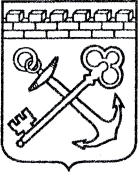 АДМИНИСТРАЦИЯ ЛЕНИНГРАДСКОЙ ОБЛАСТИКОМИТЕТ ПО КУЛЬТУРЕ ЛЕНИНГРАДСКОЙ ОБЛАСТИПРИКАЗ«___»____________2019 г.                                                         №___________________                                                                                                            Санкт-ПетербургОб установлении границ территории объекта культурного наследия федерального значения «Дом, в котором в годы Великой Отечественной войны размещался штаб Ладожской военной флотилии» по адресу:                     Ленинградская область, Волховский район, город Новая Ладога, проспект Карла Маркса, д. 30В соответствии со ст. ст. 3.1, 9.1, 20, 33 Федерального закона                                        от 25 июня 2002 года № 73-ФЗ «Об объектах культурного наследия (памятниках истории и культуры) народов Российской Федерации», ст. 4 закона Ленинградской области от 25 декабря 2015 года № 140-оз «О государственной охране, сохранении, использовании и популяризации объектов культурного наследия (памятников истории и культуры) народов Российской Федерации, расположенных                               на территории Ленинградской области», п. 2.2.1. Положения о комитете по культуре Ленинградской области, утвержденного постановлением Правительства Ленинградской области от 24 октября 2017 года № 431, приказываю:Установить границы и режим использования территории объекта культурного наследия федерального значения «Дом, в котором в годы Великой Отечественной войны размещался штаб Ладожской военной флотилии» по адресу: Ленинградская область, Волховский район, г. Новая Ладога,  проспект Карла Маркса, д. 30, принятого на государственную охрану Постановлением Совета министров РСФСР от 30 августа 1960 г. №1327, согласно приложению к настоящему приказу. Отделу по осуществлению полномочий Российской Федерации в сфере объектов культурного наследия департамента государственной охраны, сохранения и использования объектов культурного наследия комитета по культуре Ленинградской области обеспечить:- внесение соответствующих сведений в Единый государственный реестр объектов культурного наследия (памятников истории и культуры) народов Российской Федерации;- копию настоящего приказа направить в сроки, установленные действующим законодательством, в федеральный орган исполнительной власти, уполномоченный Правительством Российской Федерации на осуществление государственного кадастрового учета, государственной регистрации прав, ведение Единого государственного реестра недвижимости и предоставление сведений, содержащихся в Едином государственном реестре недвижимости, его территориальные органы. Отделу взаимодействия с муниципальными образованиями, информатизации и организационной работы комитета по культуре Ленинградской области обеспечить размещение настоящего приказа на сайте комитета по культуре Ленинградской области в информационно-телекоммуникационной сети «Интернет».Контроль за исполнением настоящего приказа возложить на заместителя начальника департамента государственной охраны, сохранения и использования объектов культурного наследия комитета по культуре Ленинградской области. Настоящий приказ вступает в силу со дня его официального опубликования.Председатель комитета							                          В.О. ЦойПриложение к приказу комитета по культуреЛенинградской области от «___» _____________2019 г. № _________________________Границы территории объекта культурного наследия федерального значения «Дом, в котором в годы Великой Отечественной войны размещался штаб Ладожской военной флотилии» (памятник) по адресу: Ленинградская область, Волховский район, г. Новая Ладога,  проспект Карла Маркса, д. 301. Текстовое описание границ Границы территории объекта культурного наследия проходят на юго-восток от точки 1 до точки 2, на юго-запад от точки 2 до точки 3, на северо-запад от точки 3 до точки 4, на юго-запад от точки 4 до точки 5, на северо-запад от точки 5 до точки 6, на северо-восток от точки 6 до точки 7, на северо-запад от точки 7 до точки 8, на северо-восток от точки 8 до точки 1.2. Карта (схема) границ территории объекта культурного наследия федерального значения «Дом, в котором в годы Великой Отечественной войны размещался штаб Ладожской военной флотилии» по адресу: Ленинградская область, Волховский район, г. Новая Ладога,  проспект Карла Маркса, д. 30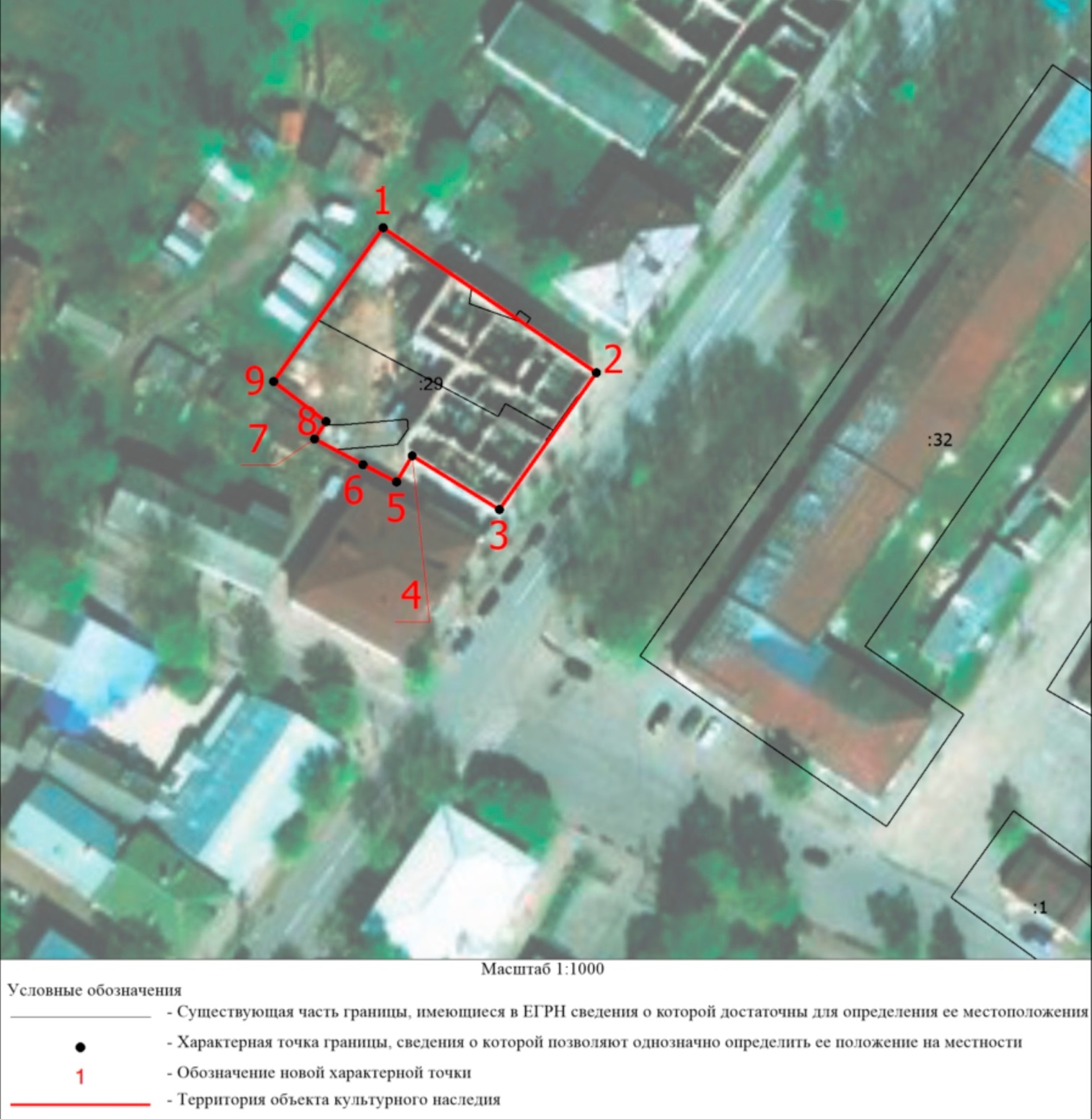 3. Перечень координат поворотных (характерных) точек границ территории объекта культурного наследия федерального значения «Дом, в котором в годы Великой Отечественной войны размещался штаб Ладожской военной флотилии» по адресу: Ленинградская область, Волховский район, г. Новая Ладога,  проспект Карла Маркса, д. 30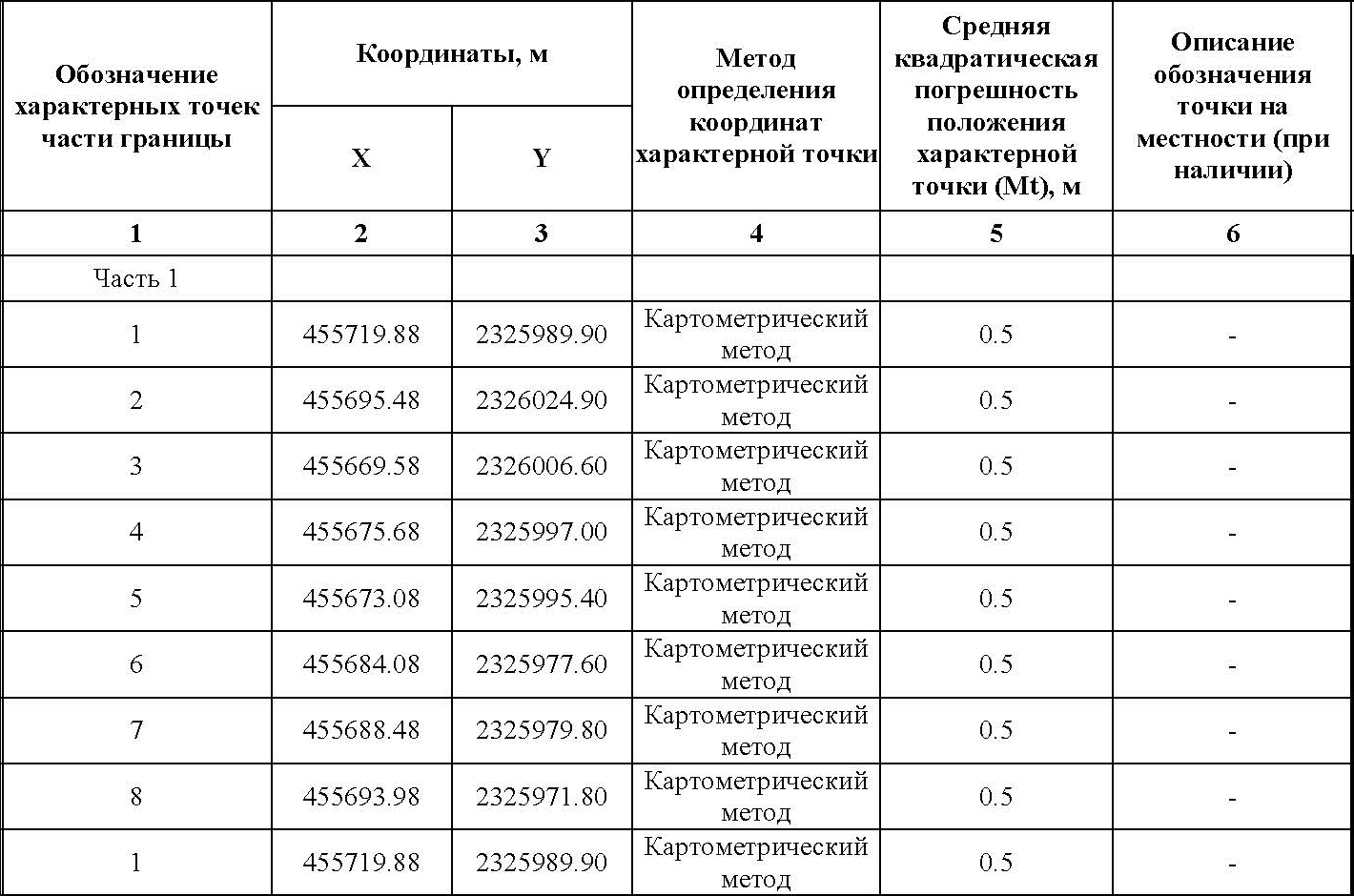 Режим использования территории объекта культурного наследия федерального значения «Дом, в котором в годы Великой Отечественной войны размещался штаб Ладожской военной флотилии» (далее - Памятник) по адресу: Ленинградская область, Волховский район, г. Новая Ладога,  проспект Карла Маркса, д. 30На территории Памятника разрешается:- проведение работ по сохранению объекта культурного наследия                           (меры, направленные на обеспечение физической сохранности и сохранение                  историко-культурной ценности объекта культурного наследия, предусматривающие консервацию, ремонт, реставрацию, включающие в себя научно-исследовательские, изыскательские, проектные и производственные работы, научное руководство                       за проведением работ по сохранению объекта культурного наследия, технический                       и авторский надзор за проведение этих работ);- реконструкция, ремонт существующих дорог, инженерных коммуникаций, благоустройство, озеленение, установка малых архитектурных форм, иная хозяйственная деятельность (по согласованию с региональным органом охраны объектов культурного наследия), не противоречащая требованиям обеспечения сохранности объекта культурного наследия и позволяющая обеспечить функционирование объекта культурного наследия в современных условиях, обеспечивающая недопущение ухудшения состояния территории объекта культурного наследия.На территории Памятника запрещается:- строительство объектов капитального строительства и увеличение                    объемно-пространственных характеристик существующих на территории памятника объектов капитального строительства; проведение земляных, строительных, мелиоративных и иных работ, за исключением работ по сохранению объекта культурного наследия или его отдельных элементов, сохранению                             историко-градостроительной или природной среды объекта культурного наследия;- установка рекламных конструкций, распространение наружной рекламы;- осуществление любых видов деятельности, ухудшающих экологические условия и гидрологический режим на территории объекта культурного наследия, создающих вибрационные нагрузки динамическим воздействием на грунты в зоне их взаимодействия с объектами культурного наследия.